УКРАЇНАПОЧАЇВСЬКА  МІСЬКА  РАДАВИКОНАВЧИЙ КОМІТЕТР І Ш Е Н Н Явід     серпня 2021 року                                                                        № проектПро виділення одноразовоїгрошової допомоги  на похованнягр. Плетюку В.А.       Розглянувши заяву жителя с. Затишшя, вул. Зелена, 21 гр. Плетюка Володимира Андрійовича, який провів похорон Гикавого Ярослава Миколайовича, про виділення йому одноразової грошової допомоги та керуючись Законом України «Про місцеве самоврядування в Україні»,  Положенням про надання одноразової адресної матеріальної допомоги малозабезпеченим верствам населення Почаївської міської територіальної громади, які опинилися в складних життєвих обставинах, затвердженого рішенням виконавчого комітету № 164 від 19 жовтня 2016 року, на виконання Програми «Турбота» ,  виконавчий комітет міської ради                                                      В и р і ш и в:Виділити одноразову грошову допомогу гр. Плетюку Володимиру Андрійовичу   в  розмірі 2500(дві тисячі п’ятсот)  гривень.Відділу бухгалтерського обліку та звітності міської ради перерахувати  гр. Плетюку Володимиру Андрійовичу одноразову грошову  допомогу.Лівінюк В.П.Бондар Г.В..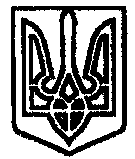 